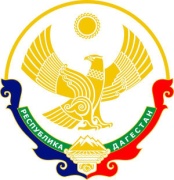 МУНИЦИПАЛЬНОЕ КАЗЕННОЕ ОБЩЕОБРАЗОВАТЕЛЬНОЕ УЧРЕЖДЕНИЕ «СРЕДНЯЯ ОБЩЕОБРАЗОВАТЕЛЬНАЯ ШКОЛА №12 ИМ.Л.Н.ТОЛСТОГО» 368007,г. Хасавюрт. РД, ул.40 лет Октября, hassosh12@mail.ru,  тел.: 8(87231) 5-13-77УтверждаюДиректор МКОУ СОШ №12Им.Л.Н.Толстого, г.ХасавюртМагомедова П.Г.__________ПОЛОЖЕНИЕ                                                                  о создании условий  для осуществления   присмотра и ухода за детьми, содержания детей в  МКОУ СОШ №12 им.Л.Н.Толстого, г.Хасавюрт, РД1. Общие положения      1.1. Настоящее Положение разработано в соответствии с  Федеральным законом № 273 - ФЗ «Об образовании в Российской Федерации», Постановлением Главного государственного санитарного врача Российской Федерации от 22.07.2010г. № 91 «Об утверждении СанПиН 2.4.1.2660-10 «Санитарно эпидемиологические требования к устройству, содержанию и организации режима работы дошкольных организаций» с изменениями и дополнениями.     1.2. Положение регулирует порядок создания  условий для осуществления присмотра  и ухода  за детьми, содержания детей в МКОУ СОШ №12 им.Л.Н.Толстого, г.Хасавюрт, РД    1.3 Присмотр и уход за детьми включает организацию  режима  и  питания детей дня, без реализации основной общеобразовательной программы дошкольного образования.     1.4. В группах по присмотру и уходу  за детьми  обеспечивается их содержание и воспитание, направленные на социализацию и формирование у них практически ориентированных навыков, в том числе с учетомособенностей психофизического развития детей с ограниченными возможностями здоровья, детей-инвалидов.                                                          1.5.Присмотр и уход за детьми осуществляется в соответствии с  «Санитарно – эпидемиологическими  требованиями  к устройству, содержанию и организации режима работы дошкольных  организаций»» в действующей редакции и требованиями иных нормативных правовых актов.1.6 Получателями присмотра и ухода  за детьми, содержания детей в учреждениях являются физические лица - родители (законные представители) детей.2 . Требования  к  созданию условий  для осуществления   присмотра и ухода за детьми, содержания детей в  дошкольных образовательных  учреждениях       2.1.  Присмотр и уход за детьми ,  содержание детей  в   учреждениях  осуществляется при наличии  в   учреждениях  необходимых санитарно-гигиенических, противоэпидемических условий, соблюдении правил пожарной безопасности, кадрового обеспечения в соответствии с требованиями.2.2. Требования к размещению и режиму работы учреждений, оказывающих услуги по созданию условий  для осуществления   присмотра и ухода за детьми, содержания детей: - учреждения, оказывающие услуги по созданию условий  для осуществления   присмотра и ухода за детьми, содержания детей,  должны быть размещены в специально предназначенных зданиях и помещениях, доступных для населения; - учреждения должны быть обеспечены всеми средствами коммунально-бытового обслуживания и оснащены телефонной связью. 2.3.  Требования к местам осуществления   присмотра и ухода за детьми, содержания детей  в   учреждениях:                                                                         - групповые  ячейки – изолированные помещения, принадлежащие каждой детской группе, включающей раздевальную, групповую (игровую), спальню (если предусмотрено проектом), туалетную комнаты;                                           - специализированные  помещения (если предусмотрено проектом) , предназначенные для поочередного использования всеми  и несколькими детскими  группами (музыкальный зал, физкультурный зал, экологические  комнаты и иные помещения );                                                                                   - сопутствующие  помещения (медицинские, пищеблок, прачечная и т.д.);- служебно-бытовые  помещения  для  персонала учреждения.                       Указанные  помещения  учреждения  должны  отвечать  санитарно-эпидемиологическим  требованиям, обеспечивающим условия для разных видов двигательной ,  игровой и умственной  активности  детей.- должны отвечать принятым требованиям СанПИН, правилам противопожарной безопасности, и должны  быть защищены от воздействия факторов, отрицательно влияющих на качество предоставляемых услуг (повышенной/пониженной температуры, влажности воздуха, запыленности, загрязненности, шума, вибрации и т.д.).2.4. Режим работы  учреждений определяется Уставом или иным документом, регламентирующим работу учреждения.2.5. Длительность рабочего дня учреждения может составлять от 10,5 до 12 часов. В соответствии с решениями администрации городского округа Вичуга может быть установлена иная длительность работы учреждения. 2.6. При наличии организационной и финансовой возможности учредителя и спроса на услугу допускается функционирование учреждения (группы) в дневное, ночное время, круглосуточно, в выходные и праздничные дни, а также функционирование групп кратковременного пребывания детей. 2.7. Требования к специальному и техническому оснащению учреждений.2.7.1. Каждое учреждение должно быть оснащено необходимым оборудованием, отвечающим требованиям стандартов, технических условий, других нормативных документов и обеспечивающими надлежащее качество предоставляемых услуг.2.7.2. Оборудование должно использоваться строго по назначению в соответствии с эксплуатационными документами, содержаться в технически исправном состоянии. Пригодность к эксплуатации специального оборудования, приборов и аппаратуры подтверждается проверкой.      Периодичность проверки оборудования определяется его эксплуатационными документами, либо (при отсутствии четкого указания данного параметра в эксплуатационных документах) документом, регламентирующим работу учреждения.2.7.3. Неисправное оборудование должно быть заменено, отремонтировано (если они подлежат ремонту) или изъято из эксплуатации. Пригодность к эксплуатации отремонтированного оборудования подтверждается проверкой.        2.8. Требования к укомплектованности учреждения специалистами и их квалификации. 2.8.1. Учреждение должно располагать необходимым количеством специалистов в соответствии со штатным расписанием.      2.8.2. Предоставление услуги осуществляет следующий  персонал:- административный персонал (заведующий учреждением, заместитель заведующего и т.д.);- педагогический персонал (старшие воспитатели, воспитатели  и т.д.);- медицинский персонал (медсестры);- младший обслуживающий персонал (помощники  воспитателей, сторожа и т.д.).При наличии организационной и финансовой возможности штатное расписание учреждения  может включать в себя и другие виды персонала.     2.9. Медицинское обслуживание детей должно обеспечиваться специально закрепленным органами здравоохранения за дошкольными учреждениями медицинским персоналом, который, наряду с руководством дошкольного учреждения, несет ответственность за здоровье и физическое развитие детей, проведение лечебно-профилактических мероприятий, соблюдение санитарно-гигиенических норм, контроль режима и качества питания.2.10. Учреждение должно обеспечить сбалансированное питание детей по нормам, утвержденным действующим законодательством       2.11. Порядок приема воспитанников в учреждения определяется административным регламентом предоставления  муниципальной услуги «Прием заявлений, постановка на учет и направление для зачисления детей в образовательные учреждения городского округа Вичуга, реализующие основную образовательную программу дошкольного образования»,   Уставом учреждения. 2.12. За присмотр и уход за детьми в учреждении взимается плата в размере, установленном постановлением администрации  городского округа Вичуга. В родительскую плату за присмотр и уход за ребенком не включаются расходы на реализацию образовательной программы дошкольного образования, а также расходы на содержание недвижимого имущества муниципальных образовательных учреждениях, реализующих образовательную программу дошкольного образования.   2.13. Основными требованиями  результата создания условий  для осуществления   присмотра и ухода за детьми, содержания детей в  МКОУ СОШ №12 им.Л.Н.Толстого, г.Хасавюрт, РД являются: - соответствие создания условий  для осуществления   присмотра и ухода за детьми, содержания детей в учреждениях городского округа Вичуга необходимым требованиям;                                                                                                                -отсутствие жалоб со стороны получателя муниципальной услуги.3.Заключительная часть.       3.1. Действия (бездействия) должностных лиц , а также принятые ими решения  по   созданию  условий  для осуществления   присмотра и ухода за детьми, содержания детей в  дошкольных образовательных учреждениях городского округа, могут быть обжалованы в соответствии с действующим законодательством .     3.2.Ответственность  за  создание  условий  для осуществления   присмотра и ухода за детьми, содержания детей в  дошкольных образовательных  учреждениях  городского округа Вичуга возлагается на руководителей муниципальных бюджетных дошкольных образовательных учреждениях городского округа Вичуга .     3.3.Контроль за  созданием   условий  для осуществления   присмотра и ухода за детьми, содержания детей в  МКОУ СОШ №12 им.Л.Н.Толстого, г.Хасавюрт, РД,  возлагается на директора ОУ.